(EN below)Kommunen har sendt lokalplanen for fornyelse af Toftegårds Plads i høringJeg foreslår, at vi som Valby afdeling af KBHFF afgiver et kort høringssvar. Det er efter min opfattelse utrolig vigtigt, at kommunen ændrer sin plan, inden de endeligt godkender projektet.Min begrundelse fremgår af nedenstående. Samtidig opfordrer jeg alle interesserede til at deltage i det borgermøde som Valby Lokaludvalg har inviteret til mandag den 8. maj kl 19 til 21 i Kulturhuset på Toftegårds Plads. Her vil kommunen fremlægge deres plan, og formentlig vil der være en række opfordringer og indvendinger fra borgere og foreninger i Valby. Herunder også fra foreningen Valbyhaven, som jeg er en del af.En anden mulighed er at komme forbi onsdag den 10. maj mellem 16 og 18, når du alligevel skal hente dine grøntsager. Her har jeg butiksvagten, og er klar til at fortælle yderligere og svare på spørgsmål både om planerne for Toftegårds Plads og om Valbyhaven i almindelighed.Forudsætningen for at afgive høringssvaret er, at der er stor opbakning (tæt på konsensus) til indholdet her blandt medlemmerne i Valby afdelingen af KBHFF. Jeg synes det er en god sag, men andre kan naturligvis have andre holdninger. Så tøv ikke med at give din mening tilkende. Duk op til borgermødet, skriv evt direkte til mig palleseptember@gmail.com eller kom med dine kommentarer/spørgsmål i butiksvagten den 10. maj.Hvis tilbagemeldingerne fra alle jer er positive, så tillader jeg mig at sende høringssvaret af sted umiddelbart efter den 10. maj.Grønne hilsenerPalleHøringssvarKære Teknik og Miljøudvalg,Indstilling:Valby afdelingen af Københavns Fødevarefællesskab opfordrer til, at kommunen IKKE godkender det nuværende forslag til lokalplan for Toftegårds Plads, men ændrer det således at den nuværende permakulturhave (Valbyhaven) på pladsens sydøstlige hjørne bevares og bliver en del af en sammenhængende skovhave, der breder sig ind på den centrale del af pladsen. Vi opfordrer til, at planen ændres således at den i højere grad lever op til kommunens politikker om bæredygtighed, bynatur og biodiversitetHvem er vi?Københavns Fødevarefællesskab (KBHFF) er en indkøbsforening, der køber økologiske og biodynamiske produkter direkte fra lokale avlere og leverer til fødevarefællesskabets medlemmer. Valby afdelingen holder til på Hotel og Restaurant Skolen. Vi er nystartet i 2022, men har allerede mere end 50 medlemmer.Begrundelse for indstillingen:Fornyelsen af Toftegårds Plads er en enestående chance for at skabe en grøn oase til gavn for beboerne i det centrale Valby. Desværre forpasser den foreslåede plan fuldstændig den gyldne mulighed. I stedet vil man opføre boliger (4. etager - ungdomsboliger) centralt på pladsen, fælde størstedelen af de nuværende bevaringsværdige træer på pladsen og etablere ny hård belægning på pladsen. Samtidig vil man nyetablere en grøn jordvold ud mod Gl Køge Landevej, men den del af pladsen er det absolut mest trafik- og støjbelastede, og det kommer aldrig til at blive et sted hvor mennesker har lyst til at opholde sig. Det er grøn sminke. Det foreslåede projekt lever efter vores opfattelse på ingen måde op til kommunens egen klimaplan. HVIS det er afgørende for kommunen at bygge boliger på en del af pladsen, så vil det være en langt bedre løsning at etablere det som en randbebyggelse ud mod Gl Køge Landevej, således at det skærmer den centrale del af pladsen. Med afsæt i den eksisterende permakulturhave (Valbyhaven) vil det således være muligt at udvikle området til et grønt åndehul i det centrale Valby. Samtidig vil det give de nuværende aktører (og fremtidige!) på pladsen så som Biblioteket, Kulturhuset, Cafe Incita, Folkekøkkenet, Kraftwerket mv nye muligheder for at inddrage de grønne områder i deres aktiviteter. Vi opfordrer til at planen ændres, således at fornyelsen af Toftegårds Plads kommer til at bidrage til et mere grønt og bæredygtigt Valby.med venlig hilsenValby afdelingen af Københavns Fødevarefællesskab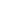 The municipality has submitted the local plan for the renewal of Toftegårds Plads to  the committee.I propose that we, as the Valby chapter of KBHFF, submit a brief comment. I feel that it is incredibly important that the municipality changes its plan before they give it final approval. My reasoning is written below. I also encourage all of you who are interested to participate in the citizen meeting that the Valby local committee has scheduled for Monday May 8, 19:00–21:00 at Kulturhuset at Toftegårds Plads.This is where the municipality will present its plan, and there will likely be a number of comments and objections from citizens and associations in Valby, including Valbyhaven, which I am a part of. Another option is to come by on Wednesday the May 10 between 16:00 and 18:00 when you are picking up your vegetables. I will be volunteering at the shop that day and will be happy to share more information and answer any questions you might have about the plans for Toftegårds Plads or about Valbyhaven in general.The justification for giving a statement is that there is broad support (maybe even consensus) regarding the subject among members of the Valby chapter of KBHFF. I feel that it’s a good cause, but of course others may have a different opinion. Do not hesitate to share your own thoughts on the matter. Show up to the meeting, write directly to me at palleseptember@gmail.com, or bring your questions/comments to the shop on May 10. If I receive positive feedback from all of you, then I will permit myself to submit the statement promptly after May 10.Public CommentDear Urban Planning Department Representatives,Our stance:The Valby chapter of Københavns Fødevarefælleskab urges the municipality NOT to approve the current proposal for the local plan for Toftegårds Plads, but to change it so that the current permaculture garden (Valbuhaven) on the square’s southeastern corner is preserved and is incorporated into a forest-garden that will span the central part of the square. We request that the plan be changed so that it lives up to the municipality’s policies of sustainability, urban-nature, and biodiversity.Who are we?Københavns Fødevarefællesskab (KBHFF) is a purchasing union that buys organic and biodynamic products directly from local growers for distribution to its members. The Valby chapter is based out of the Hotel and Restaurant School. We were established in 2022 but already have more than 50 members.Justification of our stance:The renewal of Toftegårds Plads is a unique opportunity to create a green oasis that will benefit residents in central Valby. Unfortunately, the proposed plan entirely misses this golden opportunity. Instead it will establish residential buildings (4-story student housing) centrally in the square, cut down the majority of the existing, preservation-worthy trees, and establish a new, hard facing on the square. At the same time it will reestablish a green earthen mound out towards Gl Køge Landevej, but this is the part of the square that is most negatively affected by traffic and noise, and it will never be a place where people want to spend their time. It is green makeup. In our opinion, the proposed project does not in any way live up to the municipality’s own climate plan. IF the municipality deems it essential to build housing on part of the square, it would be a far better solution to establish it as a linear building along Gl Køge Landevej, so that it protects the central part of the square. Using the existing permaculture garden (Valbyhaven) as a starting point, it would be possible to develop the area into a green space in central Valby where residents can breathe freely. At the same time it will give the current (and future!) parties in the square, like the library, Kulturhuset, Cafe Incita, Folkekøkkenet, Kraftwerket, etc. new opportunities to incorporate the green areas in their activities. We call for the plan to be changed so that the renewal of Toftegårds Plads contributes to a more green and sustainable Valby.